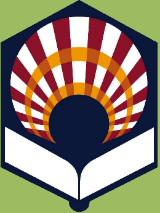 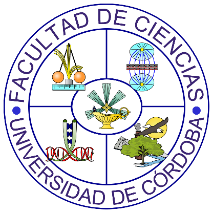 Jornadas de Introducción al Laboratorio de Química, Física y Ciencias de la VidaFacultad de Ciencias (Universidad de Córdoba)Por favor, seleccione sobre esta tabla las Jornadas en las que quiere participar su Centro, indicando por orden de preferencia  (1º, 2º, 3º, …) las fechas en que desea participar, marcando con “1º” la fecha de mayor preferencia:Enviar esta ficha rellena al siguiente correo electrónico: ramiro.marquez@uco.esFICHA DE INSCRIPCIÓNFICHA DE INSCRIPCIÓNNombre del I.E.S. / ColegioNombre del I.E.S. / ColegioPersona de contactoPersona de contactoNombre y Apellidos:E-mail:Teléfono:17 enero17 enero19 enero19 enero23 enero23 enero24 enero24 enero31 enero31 enero2 febrero2 febreroquímicaquímicaquímicaquímicaquímicaquímicaciencias vidaciencias vidaciencias vidaciencias vidaciencias vidaciencias vidafísicafísicafísicafísicafísicafísicaObservaciones